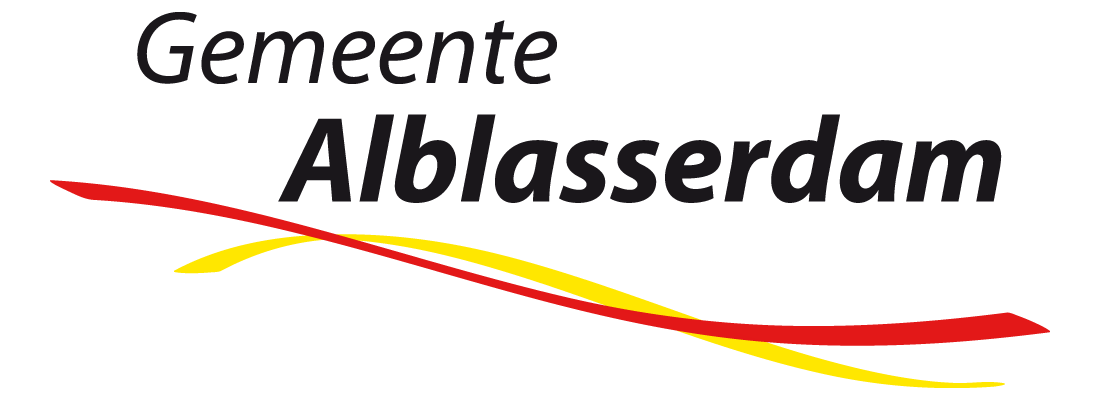 De gemeenteraad van de gemeente Alblasserdam;gelezen het voorstel van het college van burgemeester en wethouders inzake Begroting 2022gelet op artikel 192, lid 1 van de Gemeentewet;B E S L U I T :De begroting 2022 vast te stellen en kennis te nemen van het Meerjarenperspectief 2023-2025Een bedrag van € 150.000 toe te voegen aan de algemene reserve.De eerste begrotingswijziging 2022 vast te stellen.De investeringsbudgetten voor 2022 die zijn aangemerkt als A-krediet, zoals opgenomen in het investeringsplan 2022-2025, te autoriseren.Aldus vastgesteld in de openbare vergadering van 9 november 2021. De raad voornoemd,De griffier, 				De voorzitter,A.M. Bode-Huizer, plv. 			J.G.A. Paans.